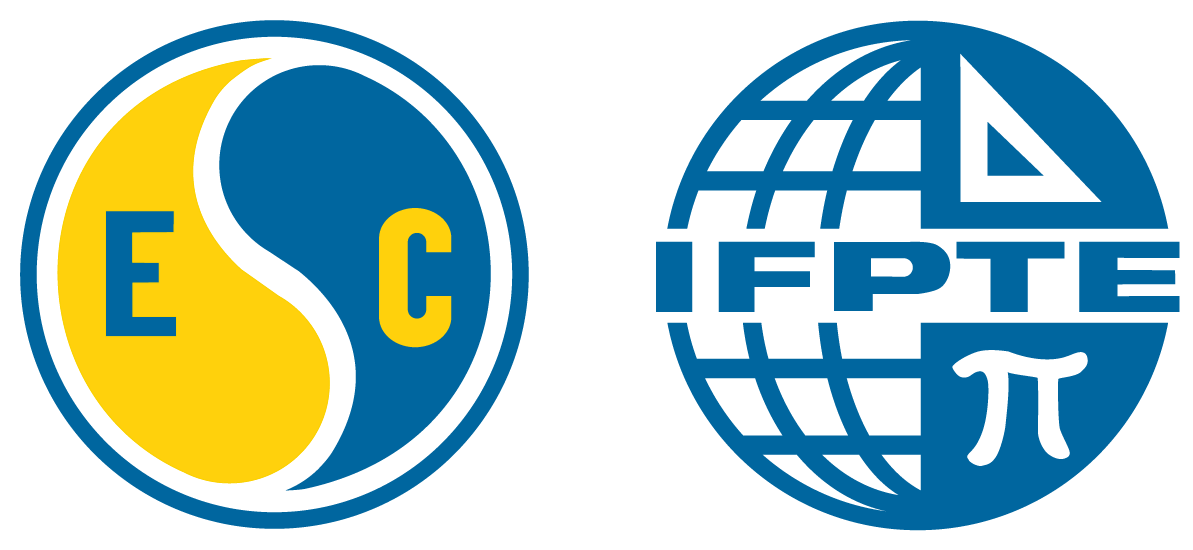 ENGINEERS AND SCIENTISTS of CALIFORNIAESC Local 20 – Sonoma CountyTentative Agreement Information 2023-2026 Memorandum of AgreementTERM:  3-year term of agreement with an expiration date of March 25, 2026COLAS: 5% in Year 1, 4% in Year 2, 4% in Year 35.3.2 Cost of Living Adjustments: Year 1:   5% (Effective June 13, 2023)Year 2:   4% (Effective April 2, 2024)Year 3:   4% (Effective April 1, 2025) EQUITY: Equity Adjustment increases on top of COLAs 5.3.1 Market Adjustments: Effective May 30, 2023$600 monthly Cash Allowance roll-in to wage scale5.4 Hourly Cash Allowance Roll-InRoll-in $3.45/hour cash allowance at the I-Step for permanent employees (Effective June 27, 2023)Lump SumAnnual lump sum payment(s) to permanent employees, hired on or before June 30, 2023, in A-H step to offset the difference between cash allowance roll-in and the $3.45/hour (Effective July 1, 2023 and July 1, 2024) *Hourly roll-in may vary by a few cents in either direction due to the 2.5% differential between stepsAODS Specialist Salary DifferentialEffective May 30, 2023, the salary differential between the benchmark classification AODS Counselor II and AODS Specialist will be increased to 7.5% Medical Benefits9.2.2 – County contribution increases of 5% in years 2 and 3 and contribution to cover costs of Year 1’s increase (2% in year 1). Total 12% overall increase for the 3 years in County Contributions.New Benefit – Deferred CompensationDeferred Compensation April 2025: $1,000 into 401(a) of permanent employees hired on or before April 17, 2023March 2026: $1,000 into 401(a) of permanent employees hired on or before April 17, 2023Added 1 Floating HolidayPermanent employees hired on or before April 17, 2023, receive one 8-hour floating holiday January 1 of each year of the contract (i.e. 2024, 2025, 2026) to be used prior to the last full pay period of each respective year. Retiree Medical PortabilityExpand eligibility for retiree medical benefits to pre-2009-hired retirees who move out of service areas. The current $500 benefit would be portable.Staff Development & Wellness – Staff Development Allowance (PT/OT)Additional $1,500/year reimbursement for continuing competency activities for Physical Therapists and Occupational Therapists Required Licenses and Certifications – BHS, EHS, AODS13.19 Required Licenses and Certifications – expanded benefitEHS Trainee, Behavioral Health Clinician Intern, and AODS Counselor I/II/Specialists eligible for reimbursement for initial license/certification Regional Parks PassesRegional Parks General Parks MembershipYearly passes for all permanent employees for the 3 years of this current contractHoliday Compensation – Language improvement8.10 Holiday Compensation Expand options for compensation for holidays on a regular day-offBilingual Pay Premium Increase13.13 Bilingual Premium Establish “fluent” bilingual premium of $1.50 per hourShift Differential Premium – Night Shift13.2 Shift Differential Premium Expand eligibility for night shift premium.Safety Shoes/Boots – Improvement19.5 Safety Shoes/BootsEHS Trainees in Well and Septic Section at Permit Sonoma and Environmental Health Services in DHS eligible for voucher/reimbursementState Disability Insurance – Side LetterSide Letter for reopener discussion to explore integration of SDI by 10/31/24Other Language improvements:Leaves:8.12 Sick Leave Usage Increased qualifying family members for usage of sick leave. 8.26 Vacation Savings Plan Expand eligibility to employees with 2-5 in-service years.Various Articles/Sections:2.1 Domestic Partnership Align definition with California Family Code (grandfather in all current DP under previous standards)6.5 Changes in Work Schedule Added language to give more flexibility on advance notice for changes to work schedule.8.13 Sick Leave- Required Documentation Add clarification of language regarding first 48 hours of sick leave9.2.1 County Offered Health Plan(s) Close County Health Plan PPO and EPO to new enrollment 9.8 Continuation of Health Benefits During Non-Medical LWOP Transition to COBRA when more than 50% unpaid absence or LWOP12.1 Employee RecordsImproved language added on the intent of Performance Reviews/Evaluations13.20 Remote Response Compensation Updated language that expands on this benefit (remote work vs. when on a call)Consumer Protection Program for Environmental Health Specialists (Side Letter)DHS will determine criteria for district rotation following employee input Senior Client Support Specialist Classification Study Classification study will follow submission of Class Study Request Form Benchmark ClassificationSalary IncreaseAODS Counselor II4.1%Behavioral Health Clinician3.8%Biostatistician5.8%Clinical Psychologist5.4%Environmental Health Specialist II5.3%Health Information Specialist II1.6%Nutritionist4.7%Physical Therapist II CTP2.2%Public Health Microbiologist II6.5%Public Health Nurse II9.1%Senior Client Support Specialist8.6%Staff Psychiatrist15.9%Salary Step as of 6/30/23Hourly Roll-In*PaymentJuly 2023PaymentJuly 2024A-step$2.84/hr$1,268.80$811.20B-step$2.91/hr$1,123.20$540.80C-step$2.98/hr$977.60$374.40D-step$3.05/hr$832.00$208.00E-step$3.13/hr$665.60$20.80F-step$3.21/hr$499.20N/AG-step$3.29/hr$332.80N/AH-step$3.37/hr$166.40N/A